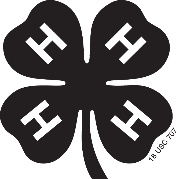 John B. Riley Endowment Augusta 4-H Youth Grant 2021-2022  Youth Grant Description: Augusta County 4-H members are eligible to apply for a grant to assist with entry fees, registration fees, and/or general costs to attend a 4-H event. Qualifying 4-H events include, but are not limited to, 4-H Congress, regional, state, or national competitions, and district competitions. *Application to be completed by youth member. *Grant award decisions are final. Limited number of grants are available. *Must be a bona-fide member of a club/group, meeting minimum requirements for membership. *Grants award up to $50 per youth, once during program year. *Grants will be awarded on a first come, first serve basis until funds run out. *Funds awarded will be for events taking place within the program year or to cover expenses for subsequent competition levels from the program year. For example: State, regional, or national competitions extending past the current program year. *Funds will be dispersed directly to the 4-H event manager. Signatures:__________________________________ ________________________________ Signature, Youth Member Date __________________________________ ________________________________ Signature, Parent/Guardian Date Please summarize your need for the grant: ______________________________________________________________________________________________________________________________________________________________________________________________________________________________________________________________________________________________________________________________________________________________________________________________________________________________________________________________________________________________________________________________________________________________________________________________________________________________________________________________________________________________________________________________Please describe your current 4-H participation: ______________________________________________________________________________________________________________________________________________________________________________________________________________________________________________________________________________________________________________________________________________________________________________________________________________________________________________________________________________________________________________________________________________________________________________________________________________________________________________________________________________________________________________________________ Additional Information: Name of event: _________________________________________ Date of event: __________________________________________ Registration deadline: ____________________________________ Note: If you are awarded a grant, you will receive specific instructions pertaining to the award money.Youth Member: Address: Phone:Club/Group Name:Type of Expense (entry or registration fee): Type of Expense (entry or registration fee): Cost: Cost: Total (not to exceed $50):Total (not to exceed $50):